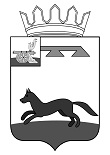 АДМИНИСТРАЦИЯ МУНИЦИПАЛЬНОГО ОБРАЗОВАНИЯ«ХИСЛАВИЧСКИЙ  РАЙОН» СМОЛЕНСКОЙ ОБЛАСТИР А С П О Р Я Ж Е Н И Еот 03 июля  2019  г. № 465-рО создании комиссии  по выполнению работ  по муниципальным контрактам по ремонту  дорог в  п. Хиславичи Хиславичского района Смоленской  областиВ целях проверки готовности выполнения работ по муниципальным контрактам по ремонту  дорог в  п. Хиславичи Хиславичского  района Смоленской области создать комиссию  в следующем составе:Епифанов Юрий Владимирович - И.п. Главы муниципального образования    «Хиславичский район» Смоленской области, председатель комиссии   Члены  комиссии:И.п. Главы муниципального образования «Хиславичский  район»Смоленской  области  			          			                     Ю.В. ЕпифановФигурова Ирина Юрьевна -начальник отдела по городу Администрации  муниципального образования «Хиславичский  район» Смоленской областиЗайцев Сергей Дмитриевич -Ведущий специалист – жилищный инспектор Администрации  муниципального образования «Хиславичский  район» Смоленской области Златарев Владимир Иванович- начальник отдела по строительству, архитектуре и ЖКХ Администрации муниципального образования «Хиславичский район» Смоленской областиЧерникова Галина Андреевна-специалист I категории отдела по городу Администрации муниципального образования «Хиславичский район» Смоленской областиПредставитель подрядчика  -по согласованию Отп. 1 экз. – в делоИсп. И.Ю. Фигурова«_____» ____________ 2019г.Разослать: прокуратура-1, отдел по городу-1 